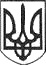 РЕШЕТИЛІВСЬКА МІСЬКА РАДАПОЛТАВСЬКОЇ ОБЛАСТІ( шоста позачергова сесія восьмого скликання)РІШЕННЯ16 квітня 2021 року                                                                              № 402-6-VIIIПро внесення змін до договору орендиземельної ділянки б/н  від 23.09.2015 року з кадастровим номером 5324255100:30:003:0307Керуючись  Земельним  кодексом  України,  законами  України „Про місцеве самоврядування в Україні”,  „Про землеустрій”,  „Про державний земельний кадастр”, „Про оренду землі„ розглянувши заяву Колінченка С.О, про внесення змін до договору оренди від 09.04.2021 року, Решетилівська міська радаВИРІШИЛА:  1.Внести зміни до договору оренди земельної ділянки б/н від 23.09.2015 року, зареєстрованого в Державному реєстрі речових прав на нерухоме майно про реєстрацію іншого речового права за №12183856 від 19.11.2015 року укладеного між Решетилівською районною радою Решетилівського району Полтавської області та Колінченком Сергієм Олександровичем на земельну ділянку площею 0,0865 га, кадастровий номер 5324255100:30:03:0307  для розміщення, експлуатації, будівництва та обслуговування будівель торгівлі, яка розташована за адресою: Полтавська область, м. Решетилівка,вул Шевченка, 3-б, а саме:     1) Замінити Орендодавця в преамбулі і далі по тексту та викласти в такій редакції : Орендодавець Решетилівська міська  рада, в особі міського голови Дядюнової Оксани Анатоліївни,  діючої на підставі Закону України ,,Про місцеве самоврядування в Україні”. 2) Замінити реквізити Орендаря та викласти в такій редакції: ФОП Колінченко Сергій Олександрович 38400 вул, Мистецька 11, м.Решетилівка, код 2376413371, р/р UA 433808050000000026002404475 АТ ,,Райффайзен Банк Аваль” м. Київ, МФО 380805.2. Контроль за виконання цього рішення покласти на постійну комісію з питань земельних відносин, екології, житлово-комунального господарства, архітектури, інфраструктури, комунальної власності та приватизації (Захарченко В. Г.).Міський голова          							О.А. Дядюнова